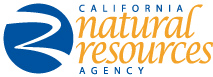 Climate-Safe Infrastructure Working Group University of California-DavisInstitute of Transportation Studies1605 Tilia Street, Suite 100 Davis, California 95616AGENDA: Meeting 4Wednesday, April 11, 201810am – 4pmCo-Facilitators:Susi MoserJuliette Finzi Hart10:00 – 10:30	Welcome, Introductions, Stocktaking of Insights to Date, 		Meeting Goals 10:30 – 11:00	Integrating Land Use Change and Ecological Data in Infrastructure	Jim Thorne, Ph.D.		Planning and Implementation	UC-Davis	-- Opportunity for Public Comment11:00 – 11:30	Integrating Social, Demographic and Economic Data in	Kyle Meng, Ph.D.		Infrastructure Planning	UC-Santa Barbara	-- Opportunity for Public Comment11:30 – 12:00	Integrating Disaster Preparedness and Long-term	Nicole Meyer-Morse, Ph.D.		Infrastructure Planning	CA Office of Emergency Services	-- Opportunity for Public Comment12:00 – 1:00	Break for Lunch 1:00 – 2:00	Integrating Across Interdependent Infrastructure Sectors	Susi Moser, Ph.D. and			Juliette F. Hart, Ph.D.2:00 – 2:30	Going Beyond Existing State Infrastructure Guidance		Louise Bedsworth, Ph.D.				Office of Planning and Research2:30 – 3:45	Co-Development of the Report Outline		-- Opportunity for Public Comment3:45 – 4:00	Review of the Day and Next Steps 	 4:00		Adjourn